Занимательная математика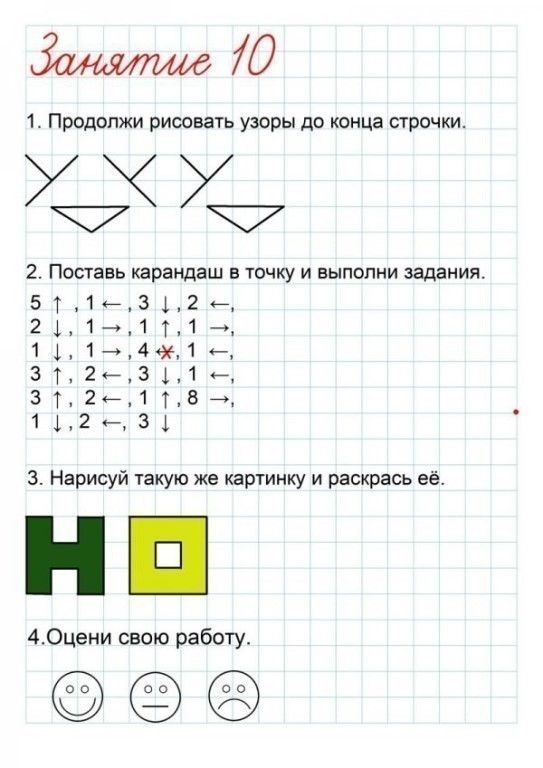 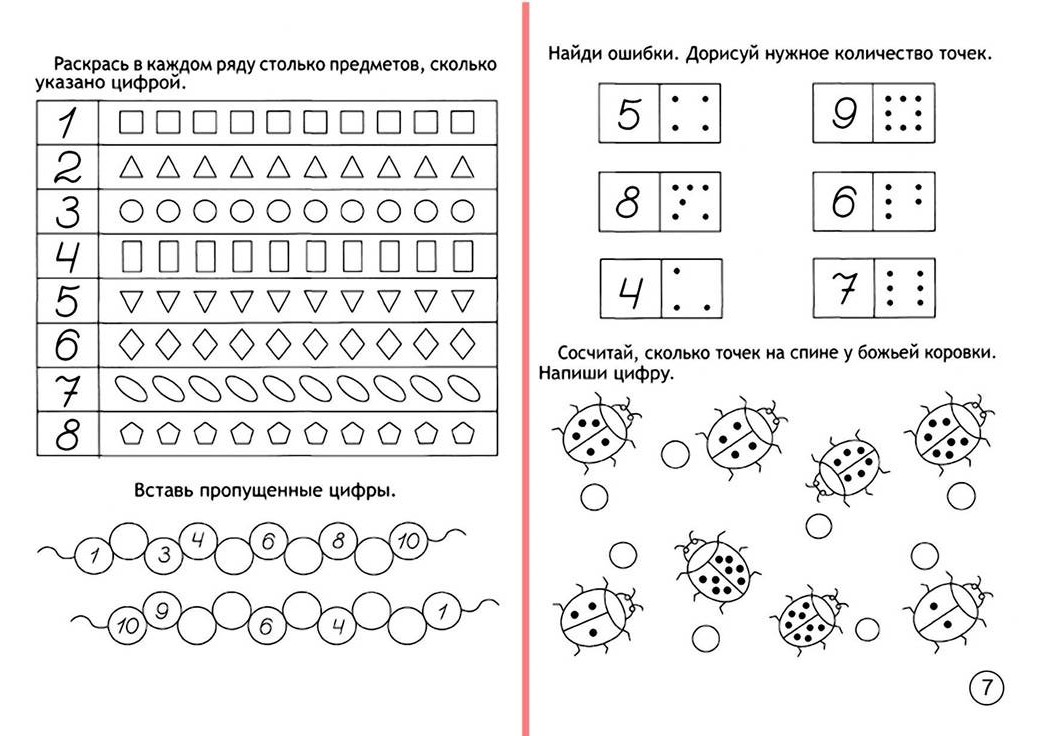 